                         ОТКРЫТОЕ  АКЦИОНЕРНОЕ  ОБЩЕСТВО                                              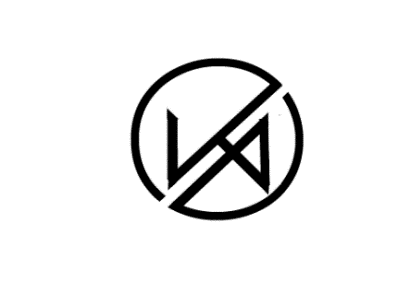 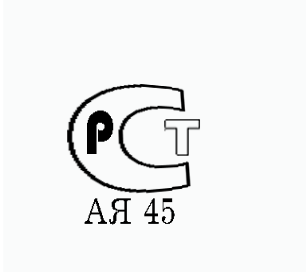 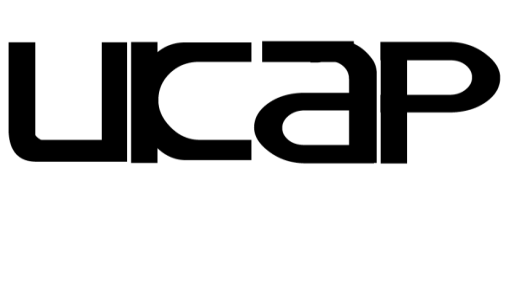                                                                                                                                                 КЗ 44067-600-02 ПС 
                        КУРГАНСКИЙ ЗАВОД ТРУБОПРОВОДНОЙ АРМАТУРЫ-------------------------------------ПАСПОРТ-----------------------------               Общие сведения об изделии
Наименование изделия                                 Затвор (клапан) обратный  DN 600 PN 1,0 МПа  (10 кгс/см2)
Обозначение изделия                                    КЗ 44067- 600-02
Таблица фигур                                               19ч21бр У1
Предприятие-изготовитель                          ОАО «ИКАР» Курганский завод трубопроводной арматуры
Дата изготовления                                        ____________________________________________________
Назначение изделия: Для установки на трубопроводе для воды, пара для предотвращения обратного потока рабочей среды.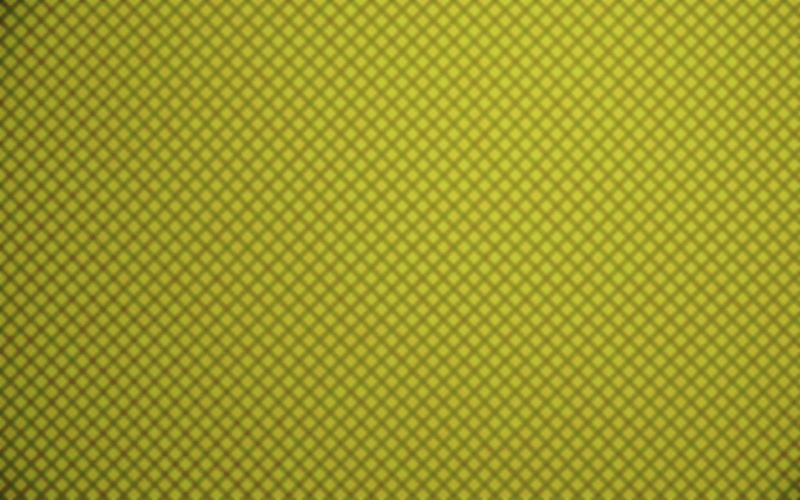                 Основные технические данные и характеристики
Условный проход DN                                                            600
Давление номинальное PN                                                    1,0 МПа (10 кгс/см2)
Давление гидроиспытаний Рпр                                             1,5 МПа (15 кгс/см2) 
Температура рабочей среды Т, не более                              225оС
Климатическое исполнение по ГОСТ 15150-69                  У категория 1
Температура окружающей среды                                          от минус 15 оС до плюс 40 оС
Пропуск среды в затворе по ГОСТ 13252-91                       не более 45см3/мин 
Испытательная среда                                                              вода
Рабочая среда                                                                          вода, пар
Масса изделия, не более                                                        237 кг

Изготовление и поставка                                                       ТУ 26-07-1479-88
Тип присоединения                                                                фланцевое по ГОСТ 12815-80
Материал корпусных деталей                                               СЧ20                    Комплектность
Затвор (клапан) обратный                                                        1 шт.
Паспорт на изделие                                                                   1 экземпляр
Техническое описание и инструкция по эксплуатации         2 экземпляра на партию изделий в один адрес                    Свидетельство о приёмке и консервации
Затвор (клапан) обратный соответствует ТУ 26-07-1479-88 и признан годным для эксплуатации.Сертификат соответствия № С-RU.АЯ45.В.00229 от 30.09.2011 г.Дата консервации ____________________                                            Срок консервации 3 года                    Гарантии изготовителя
Гарантийный срок со дня ввода в эксплуатацию – 12 месяцев, но не более 18 месяцев со дня отгузки предприятием-изготовителем.  Гарантийная наработка в пределах гарантийного срока эксплуатации – 1500 циклов.                    Особые отметки
____________________________________________________________________________________________________________________________________________________________________________________

 Отметка ОТК                                                                                                        ________________________________
                                                                                                                                         подпись, дата, фамилия